        Upravni odjel za proračun,               financije i nabavu  Povjerenstvo za provedbu Oglasa    KLASA: 112-03/16-01/1URBROJ: 2170/1-06-02/2-16-60Rijeka, 07. lipnja 2016.	Povjerenstvo za provedbu Oglasa za prijam u službu 1 službenika / službenice na određeno vrijeme od 6 mjeseci radi obavljanja poslova čiji se opseg privremeno povećao na radnom mjestu „Viši stručni suradnik / Viša stručna suradnica za računovodstvo“ u Upravnom odjelu za proračun, financije i nabavu Primorsko-goranske županije, temeljem članka 20. Zakona o službenicima i namještenicima u lokalnoj i područnoj (regionalnoj) samoupravi („Narodne novine“ broj 86/08 i 61/11), objavljuje slijedećuO B A V I J E S To vremenu održavanja prethodne provjere znanja i sposobnosti kandidata / kandidatkinjaPisano testiranje održati će se u utorak 28. lipnja 2016. godine  s početkom u 9,00 sati na adresi Rijeka, Slogin kula 2, VI kat (sala).Pisano testiranje i intervju provodi se u cilju prethodne provjere znanja i sposobnosti kandidata / kandidatkinja koji / koje ispunjavaju formalne uvjete iz Oglasa za prijam u službu 1 službenika / službenice na određeno vrijeme od 6 mjeseci radi obavljanja poslova čiji se opseg privremeno povećao na radnom mjestu „Viši stručni suradnik / Viša stručna suradnica za računovodstvo“ u Upravnom odjelu za proračun, financije i nabavu Primorsko-goranske županije, objavljenog 16. svibnja 2016. godine na Hrvatskom zavodu za zapošljavanje i na web stranici Primorsko-goranske županije www.pgz.hr .Prethodnoj provjeri znanja i sposobnosti mogu pristupiti samo kandidati / kandidatkinje koji / koje ispunjavaju formalne uvjete iz Oglasa i koji dobiju poseban pisani poziv za testiranje. Za kandidata / kandidatkinju koji / koja ne pristupi pisanom testiranju i/ili intervjuu, smatrati će se da je povukao / povukla prijavu na predmetni Oglas. Intervju s kandidatima / kandidatkinjama koje na pisanom testiranju ostvare najmanje ili više od 50% ukupnog broja bodova održati će se istoga dana.Upute i obavijesti kandidatima / kandidatkinjama, te pravila i postupak prethodne provjere znanja i sposobnosti kandidata, objavljene su na web – stranici Primorsko-goranske županije: www.pgz.hr. Napomena: Po dolasku na prethodnu provjeru znanja i sposobnosti, od kandidata / kandidatkinja će biti zatraženo predočavanje odgovarajuće identifikacijske isprave radi utvrđivanja identiteta. 							Predsjednica Povjerenstva		 			                                v.r. Sonja Bezjak, dipl.oec.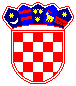     REPUBLIKA HRVATSKA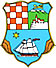    PRIMORSKO-GORANSKA          ŽUPANIJA